Информационная карта школьного музеяИнформационная карта музеяМузей «История школы» муниципального образовательного учреждения «Средней общеобразовательной школы №36» начал свою деятельность со  стендовой презентации в 2011 году. Затем был перерыв, однако материал накапливался и в сентябре 2014 года. Администрацией школы было принято решение о создании музея, была выделена отдельная комната для хранения экспонатов.   В комнате собраны материалы истории школы,летописи пионерской и комсомольской организации, материалы об учителях, работниках школы - участниках Великой Отечественной войны.Вся работа в образовательном процессе направлена навстречу двух знаменательных дат в жизни страны и школы: Дню великой Победы советского народа над великой Германией и 50-летнего юбилея школы.И своим мы расскажем детям, как народ наш врагу ответил, как прошёл сквозь огонь, сквозь беды. Мы-наследники той Победы.           №Перечень необходимых сведенийСведения о музее1Образовательное учреждениеМуниципальное бюджетное общеобразовательное учреждение «средняя общеобразовательная школа №36» г.Читы2Адрес672040 Забайкальский край, г. Чита, ул. Ползунова, 113Телефон, электронная почта8 (3022)20-86-54, shs_chit_36.chita@zabedu.ru4ФИО директораСередина Ольга Алексеевна5ФИО руководителя музея Заболоцкая Маргарита Арсентьевна6Название музея«История школы в событиях и лицах»7Профиль музеяИсторическое краеведение8Основные разделы экспозицииУ истоков школыСо школой по жизниЗдесь 10 классов пройденоПусть останется в сердце песнею, всё, что грело много лет. Все, что сделали с Вами вместе мы, в этой жизни оставив следАдминистрация школы в лицах и событияхПо волнам школьной жизниДетское движение (1965-1990)СамоуправлениеИми гордится школаРазве можно забыть имена, заслонивших собою ОтчизнуВетераны, Ваша победа в наших сердцахТыл и фронт едины9Приказ об открытии музея№ 218 от 04.08.2015 г10Приказ о назначении руководителя музея№ 218 от 04.08.2015 г11Решен ли вопрос о доплатеда12Паспортизирован ли музей?нет13Количество единиц хранения основного фонда133014Количество единиц хранения вспомогательного фонда315Количество единиц хранения обменного фонда-16Музейные помещения:ЭкспозиционныеХранилища3, 300 кв.м1, 16 кв.м17Количество человек в Совете музея1518Количество человек в Активе музея1219Государственные музеи, организации, учреждения, с которыми поддерживаются систематические связиКраеведческий музей, музей железной дороги, ЦДЮТиК, совет ветеранов Железнодорожного района, филиал библиотеки им. А.П.ЧеховаИспользование музея в образовательном процессеНа уроках литературы проводятся конкурсы сочинений, конкурсы чтецов, конкурсы авторских  стихотворений, на уроках истории изучаются биографии героев-забайкальцев.В рамках курса «История Забайкальского края» проводятся уроки по теме «История школы в истории нашей страны»: 1) Выпускники школы в Афганистане 2) Пионерские рельсы БАМу»; и др.Активно ведется  консультационная работа всего педагогического коллектива совместно со школьной библиотекой. Журнал учета экскурсий и консультаций начат 01 сентября 2014 годаПроведение воспитательной и организационно-массовой работыНавстречу к 70-летию Победы развитие у учащихся познавательной, исследовательской, проектной деятельности, формирование навыков нравственного и патриотического воспитания проходило через тему «Моя семья в годы ВОВ»военно-патриотическая панорама. запущен альбом-эстафета. Каждый класс получил задание «По страницам Отечественной войны» (из истории ВОВ): 5-е классы «Маленькие герои большой войны»; 6—е классы «Города-герои»; 6- 7-е классы – «Поэзия великой Отчественной войны»,8-е классы «Песни военных лет»,9-е классы – «Велика Россия, отступать некуда, позади Москва»; 10-е классы- «Строки, опалённые войной», 11-е «45-й… Победные марши».Фестиваль патриотической песни «Позабыть не имеем мы права те года, что овеяла слава»В ходе подготовки были проведены классные часы  под общей темой «Сороковые-роковые»Видеотрансляция «45 дней весны 45-го года»Тематические линейки : «Разве можно забыть иена, заслонивших собою отчизну, Помнить нужно во все времена: это им мы обязаны жизньюУроки мужества «Время всех извлечет из леты, всем воздаст по заслугам  в срок…»II. 1) Политическая панорама «Два лица одной эпохи». Репрессированное Забайкалье. Репрессии - страшное проклятье, выпавшее на долю нашей страны! Не будем забывать об этом.2)Встреча с руководителем общественной организации, пострадавших от политических репрессий, Логвиновой М.М.; директором музея милиции, Жеребцовым Г.А.; депутатом городского думы городского округа «Город Чита», Нестеренко Н.А.III. Навстречу 50-летнему юбилею школы:Основной целью подготовки к юбилею был поиск первых выпусков Создание фильмов «История школы»,  «Память, ты же можешь, ты права»Экскурсии по экспозициям музея для учащихся школы и жителей микрорайона, работников комитета образования, педагогического коллективаКлассные часы «История нашей школы»Организационно-массовая  работа на базе музея:Участие в акциях «Георгиевская ленточка»; «Спасибо деду за победу»Поисково-исследовательская  работа:Поисково-исследовательская  работа:Приоритетное направление поисково-исследовательской работыИсторико-краеведческоеТип поисковой работыИсторическое краеведениеТематика поискаМоя семья в годы ВОВ;Пребывание декабристов в ЗабайкальеФормы поисковой работыИнтервью, работа в архиве, в архиве библиотеки им. А.С.Пушкина, музее декабристов.Где, когда и кем были представлены научные исследования2015 г – Краевые декабристские чтения «Кипящих дум высокая отвага» Тема:  «Флора и фауна Забайкальского края в исследованиях братьев Борисовых»Участники: учащиеся 9 класса Кукель В., Иликбаев Д., рук. Петрова Е.Г.Результат:лучшая исследовательская работа2016 г - Краевые декабристские чтения» И честь, и память навека»Тема: «Роль коменданта С.Р.Лепарского в судьбе декабристов во время их пребывания в забайкальской ссылке»Участники: учащийся 10 класса Кукель В., рук. Петрова Е.Г.Результат:II местоНПК (муниципальный этап) «Шаг в будущее»Тема: «Роль коменданта С.Р.Лепарского в судьбе декабристов во время их пребывания в забайкальской ссылке»Участники: учащийся 10 класса Кукель В., рук. Петрова Е.Г.Результат:III место, рекомендована на краевую НПКМетодическая работаМетодическая работаМетодическая темаИспользование краеведческих материалов на уроках и во внеурочной деятельностиМетодическая помощь учителямКонсультирование;Проведение открытых мероприятийПодбор краеведческих материаловСамообразование  и повышение квалификацииУчастие в городском методическом объединении; изучение литературы по методической теме музеяРабота активаПлан работы имеетсяСтруктура музея:Структура музея: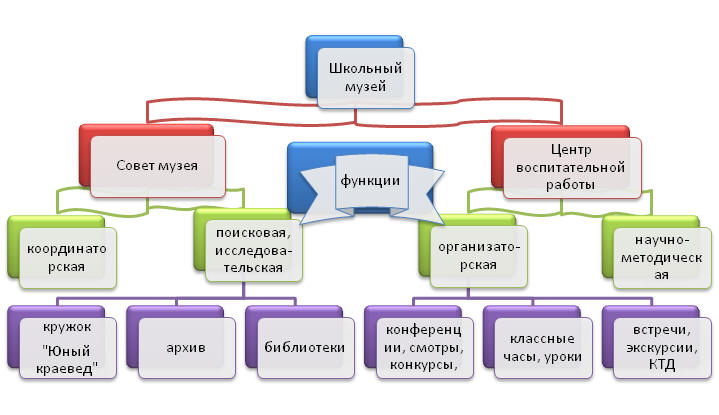 Наличие материалов в СМИРабота музея отражена на сайте школыРабота на перспективу1.Увеличить количество экспозиций музея: 1) Человек – легенда (экспозиция, посвященная И.И.Гориной); 2) Ими гордится школа ;3) Спортивная жизнь школы; 2. Продолжить работу с экспозициями  «Золотой и серебряный фонд школы»; «Здесь десять классов пройдено»Успехи, достигнутые музеемнет